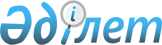 Еңбекшіқазақ аудандық мәслихатының 2017 жылғы 22 желтоқсандағы "Еңбекшіқазақ ауданының 2018-2020 жылдарға арналған бюджеті туралы" № 22-1 шешіміне өзгерістер енгізу туралыАлматы облысы Еңбекшіқазақ аудандық мәслихатының 2018 жылғы 22 қарашадағы № 37-85 шешімі. Алматы облысы Әділет департаментінде 2018 жылы 23 қарашада № 4874 болып тіркелді
      2008 жылғы 4 желтоқсандағы Қазақстан Республикасының Бюджет кодексінің 106-бабының 4-тармағына, "Қазақстан Республикасындағы жергілікті мемлекеттік басқару және өзін-өзі басқару туралы" 2001 жылғы 23 қаңтардағы Қазақстан Республикасы Заңының 6-бабының 1-тармағының 1) тармақшасына сәйкес, Еңбекшіқазақ аудандық мәслихаты ШЕШІМ ҚАБЫЛДАДЫ:
      1. Еңбекшіқазақ аудандық мәслихатының "Еңбекшіқазақ ауданының 2018-2020 жылдарға арналған бюджеті туралы" 2017 жылғы 22 желтоқсандағы № 22-1 (Нормативтік құқықтық актілерді мемлекеттік тіркеу тізілімінде № 4455 тіркелген, 2018 жылдың 24 қаңтарында Қазақстан Республикасы Нормативтік құқықтық актілерінің эталондық бақылау банкінде жарияланған) шешіміне келесі өзгерістер енгізілсін:
      көрсетілген шешімнің 1-тармағы жаңа редакцияда баяндалсын:
      "1. 2018-2020 жылдарға арналған аудандық бюджеті тиісінше осы шешімінің 1, 2 және 3-қосымшаларына сәйкес, оның ішінде 2018 жылға келесі көлемдерде бекітілсін:
      1) кірістер 21946483 мың теңге, оның ішінде:
      салықтық түсімдер 3646387 мың теңге;
      салықтық емес түсімдер 73669 мың теңге;
      негізгі капиталды сатудан түсетін түсімдер 105334 мың теңге;
      трансферттер түсімі 18121093 мың теңге, оның ішінде:
      бюджеттік алып қоюлар 421800 мың теңге;
      ағымдағы нысаналы трансферттер 6105588 мың теңге;
      нысаналы даму трансферттері 2643475 мың теңге;
      субвенциялар 8950230 мың теңге;
      2) шығындар 22433087 мың теңге;
      3) таза бюджеттік кредиттеу 72916 мың теңге, оның ішінде:
      бюджеттік кредиттер 108225 мың теңге;
      бюджеттік кредиттерді өтеу 35309 мың теңге;
      4) қаржы активтерімен операциялар бойынша сальдо 0 тенге;
      5) бюджет тапшылығы (профициті) (-) 559520 мың теңге;
      6) бюджет тапшылығын қаржыландыру (профицитін пайдалану) 559520 мың теңге.".
      2. Көрсетілген шешімнің 1-қосымшасы осы шешімнің қосымшасына сәйкес жаңа редакцияда баяндалсын.
      3. Осы шешімнің орындалуын бақылау Еңбекшіқазақ аудандық мәслихатының "Экономика, бюджет және қаржы мәселелері жөніндегі" тұрақты комиссиясына жүктелсін.
      4. Осы шешім 2018 жылдың 1 қаңтарынан бастап қолданысқа енгізіледі. 2018 жылға арналған аудандық бюджет
					© 2012. Қазақстан Республикасы Әділет министрлігінің «Қазақстан Республикасының Заңнама және құқықтық ақпарат институты» ШЖҚ РМК
				
      Еңбекшіқазақ аудандық мәслихатының сессия төрағасы 

А. Рустамбеков

      Еңбекшіқазақ аудандық мәслихат хатшысы 

Б. Ахметов
Еңбекшіқазақ аудандық мәслихатының 2018 жылғы 22 қарашадағы "Еңбекшіқазақ аудандық мәслихатының 2017 жылғы 22 желтоқсандағы "Еңбекшіқазақ ауданының 2018-2020 жылдарға арналған бюджеті туралы" № 22-1 шешіміне өзгерістер енгізу туралы" № 37-85 шешіміне қосымшаЕңбекшіқазақ аудандық мәслихатының 2017 жылғы 22 желтоқсандағы "Еңбекшіқазақ ауданының 2018-2020 жылдарға арналған бюджеті туралы" № 22-1 шешіміне бекітілген 1-қосымша
Санаты 
Санаты 
Санаты 
Санаты 
 

Сомасы,

мың теңге
Сыныбы
Сыныбы
Сыныбы
 

Сомасы,

мың теңге
Ішкі сыныбы
Ішкі сыныбы
 

Сомасы,

мың теңге
Атауы
 

Сомасы,

мың теңге
 I. Кірістер
21946483
1
Салықтық түсімдер
3646387
04
Меншікке салынатын салықтар
2876792
1
Мүлікке салынатын салықтар
2850476
3
Елдi мекендердің жерлерiне алынатын жер салығын қоспағанда, жер салығы
13000
5
Бірыңғай жер салығы
13316
05
Тауарларға, жұмыстарға және қызметтерге салынатын ішкі салықтар
683960
2
Акциздер
593009
3
Табиғи және басқа ресурстарды пайдаланғаны үшін түсетін түсімдер
9011
4
Кәсіпкерлік және кәсіби қызметті жүргізгені үшін алынатын алымдар
79808
5
Ойын бизнесіне салық 
2132
07
Басқа да салықтар
8979
1
Басқа да салықтар
8979
08
Заңдық маңызы бар әрекеттерді жасағаны және (немесе) оған уәкілеттігі бар мемлекеттік органдар немесе лауазымды адамдар құжаттар бергені үшін алынатын міндетті төлемдер
76656
1
Мемлекеттік баж
76656
2
Салықтық емес түсімдер
73669
01
Мемлекеттік меншіктен түсетін кірістер
10892
5
Мемлекет меншігіндегі мүлікті жалға беруден түсетін кірістер
10892
04
Мемлекеттік бюджеттен қаржыландырылатын, сондай-ақ Қазақстан Республикасы Ұлттық Банкінің бюджетінен (шығыстар сметасынан) ұсталатын және қаржыландырылатын мемлекеттік мекемелер салатын айыппұлдар, өсімпұлдар, санкциялар, өндіріп алулар
2770
1
Мұнай секторы ұйымдарынан түсетін түсімдерді қоспағанда, мемлекеттік бюджеттен қаржыландырылатын, сондай-ақ Қазақстан Республикасы Ұлттық Банкінің бюджетінен (шығыстар сметасынан) ұсталатын және қаржыландырылатын мемлекеттік мекемелер салатын айыппұлдар, өсімпұлдар, санкциялар, өндіріп алулар
2770
06
Басқа да салықтық емес түсімдер
60007
1
Басқа да салықтық емес түсімдер
60007
3
Негізгі капиталды сатудан түсетін түсімдер
105334
03
Жерді және материалдық емес активтерді сату
105334
1
Жерді сату
105334
4
Трансферттердің түсімдері
18121093
01
Төмен тұрған мемлекеттік басқару органдарынан трансферттер
421800
3
Аудандық маңызы бар қалалардың, ауылдардың, кенттердің, аулдық округтардың бюджеттерінен трансферттер
421800
02
Мемлекеттік басқарудың жоғары тұрған органдарынан түсетін трансферттер
17699293
2
Облыстық бюджеттен түсетін трансферттер
17699293
Функционалдық топ
Функционалдық топ
Функционалдық топ
Функционалдық топ
Функционалдық топ
Сомасы,

мың теңге
Функционалдық кіші топ
Функционалдық кіші топ
Функционалдық кіші топ
Функционалдық кіші топ
Сомасы,

мың теңге
Бюджеттік бағдарламалардың әкімшісі
Бюджеттік бағдарламалардың әкімшісі
Бюджеттік бағдарламалардың әкімшісі
Сомасы,

мың теңге
Бағдарлама
Атауы
Сомасы,

мың теңге
II. Шығындар
22433087
01
Жалпы сипаттағы мемлекеттік қызметтер
473316
1
Мемлекеттік басқарудың жалпы функцияларын орындайтын өкілді, атқарушы және басқа органдар
423822
112
Аудан (облыстық маңызы бар қала) мәслихатының аппараты
23757
001
Аудан (облыстық маңызы бар қала) мәслихатының қызметін қамтамасыз ету жөніндегі қызметтер
22725
003
Мемлекеттік органның күрделі шығыстары
1032
122
Аудан (облыстық маңызы бар қала) әкімінің аппараты
400065
001
Аудан (облыстық маңызы бар қала) әкімінің қызметін қамтамасыз ету жөніндегі қызметтер
145047
003
Мемлекеттік органның күрделі шығыстары
9289
009
Ведомстволық бағыныстағы мемлекеттік мекемелер мен ұйымдардың күрделі шығыстары
6000
107
Жергілікті атқарушы органның шұғыл шығындарға арналған резервінің есебінен іс-шаралар өткізу
19610
113
Жергілікті бюджеттерден берілетін ағымдағы нысаналы трансферттер
220119
2
Қаржылық қызмет
21625
452
Ауданның (облыстық маңызы бар қаланың) қаржы бөлімі
21625
001
Ауданның (облыстық маңызы бар қаланың) бюджетін орындау және коммуналдық меншігін басқару саласындағы мемлекеттік саясатты іске асыру жөніндегі қызметтер
17758
003
Салық салу мақсатында мүлікті бағалауды жүргізу
2301
010
Жекешелендіру, коммуналдық меншікті басқару, жекешелендіруден кейінгі қызмет және осыған байланысты дауларды реттеу
835
018
Мемлекеттік органның күрделі шығыстары
731
5
Жоспарлау және статистикалық қызмет
27869
453
Ауданның (облыстық маңызы бар қаланың) экономика және бюджеттік жоспарлау бөлімі
27869
001
Экономикалық саясатты, мемлекеттік жоспарлау жүйесін қалыптастыру және дамыту саласындағы мемлекеттік саясатты іске асыру жөніндегі қызметтер
27050
004
Мемлекеттік органның күрделі шығыстары
819
02
Қорғаныс
4368
1
Әскери мұқтаждар
3692
122
Аудан (облыстық маңызы бар қала) әкімінің аппараты
3692
005
Жалпыға бірдей әскери міндетті атқару шеңберіндегі іс-шаралар
3692
2
Төтенше жағдайлар жөніндегі жұмыстарды ұйымдастыру
676
007
Аудандық (қалалық) ауқымдағы дала өрттерінің, сондай-ақ мемлекеттік өртке қарсы қызмет органдары құрылмаған елді мекендерде өрттердің алдын алу және оларды сөндіру жөніндегі іс-шаралар
676
03
Қоғамдық тәртіп, қауіпсіздік, құқықтық, сот, қылмыстық-атқару қызметі
45661
9
Қоғамдық тәртіп және қауіпсіздік саласындағы өзге де қызметтер
45661
485
Ауданның (облыстық маңызы бар қаланың) жолаушылар көлігі және автомобиль жолдары бөлімі
45661
021
Елді мекендерде жол қозғалысы қауіпсіздігін қамтамасыз ету
45661
04
Білім беру
16625106
1
Мектепке дейінгі тәрбие және оқыту
2192770
464
Ауданның (облыстық маңызы бар қаланың) білім бөлімі
2192770
040
Мектепке дейінгі білім беру ұйымдарында мемлекеттік білім беру тапсырысын іске асыруға
2192770
2
Бастауыш, негізгі орта және жалпы орта білім беру
12948442
464
Ауданның (облыстық маңызы бар қаланың) білім бөлімі
11991819
003
Жалпы білім беру
11929343
006
Балаларға қосымша білім беру
62476
465
Ауданның (облыстық маңызы бар қаланың) дене шынықтыру және спорт бөлімі
110165
017
Балалар мен жасөспірімдерге спорт бойынша қосымша білім беру
110165
467
Ауданның (облыстық маңызы бар қаланың) құрылыс бөлімі
846458
024
Бастауыш, негізгі орта және жалпы орта білім беру объектілерін салу және реконструкциялау
846458
4
Техникалық және кәсіптік, орта білімнен кейінгі білім беру
65127
464
Ауданның (облыстық маңызы бар қаланың) білім бөлімі
65127
018
Кәсіптік оқытуды ұйымдастыру
65127
9
Білім беру саласындағы өзге де қызметтер
1418767
464
Ауданның (облыстық маңызы бар қаланың) білім бөлімі
1418767
001
Жергілікті деңгейде білім беру саласындағы мемлекеттік саясатты іске асыру жөніндегі қызметтер
19984
004
Ауданның (облыстық маңызы бар қаланың) мемлекеттік білім беру мекемелерінде білім беру жүйесін ақпараттандыру
38000
005
Ауданның (облыстық маңызы бар қаланың) мемлекеттік білім беру мекемелер үшін оқулықтар мен оқу-әдістемелік кешендерді сатып алу және жеткізу
527524
012
Мемлекеттік органның күрделі шығыстары
12000
015
Жетім баланы (жетім балаларды) және ата-аналарының қамқорынсыз қалған баланы (балаларды) күтіп-ұстауға қамқоршыларға (қорғаншыларға) ай сайынға ақшалай қаражат төлемі
81111
067
Ведомстволық бағыныстағы мемлекеттік мекемелерінің және ұйымдарының күрделі шығыстары
740148
06
Әлеуметтік көмек және әлеуметтік қамсыздандыру
1425327
1
Әлеуметтік қамсыздандыру
527479
451
Ауданның (облыстық маңызы бар қаланың) жұмыспен қамту және әлеуметтік бағдарламалар бөлімі
503804
005
Мемлекеттік атаулы әлеуметтік көмек
503804
464
Ауданның (облыстық маңызы бар қаланың) білім бөлімі
23675
030
Патронат тәрбиешілерге берілген баланы (балаларды) асырап бағу
9560
031
Жетім балаларды және ата-аналарының қамқорынсыз қалған, отбасылық үлгідегі балалар үйлері мен асыраушы отбасыларындағы балаларды мемлекеттік қолдау
14115
2
Әлеуметтік көмек
831485
451
Ауданның (облыстық маңызы бар қаланың) жұмыспен қамту және әлеуметтік бағдарламалар бөлімі
831485
002
Жұмыспен қамту бағдарламасы
296977
004
Ауылдық жерлерде тұратын денсаулық сақтау, білім беру, әлеуметтік қамтамасыз ету, мәдениет, спорт және ветеринар мамандарына отын сатып алуға Қазақстан Республикасының заңнамасына сәйкес әлеуметтік көмек көрсету
79080
006
Тұрғын үйге көмек көрсету
80006
007
Жергілікті өкілетті органдардың шешімі бойынша мұқтаж азаматтардың жекелеген топтарына әлеуметтік көмек
35913
010
Үйден тәрбиеленіп оқытылатын мүгедек балаларды материалдық қамтамасыз ету
12985
014
Мұқтаж азаматтарға үйде әлеуметтік көмек көрсету
64841
017
Оңалтудың жеке бағдарламасына сәйкес мұқтаж мүгедектердi мiндеттi гигиеналық құралдармен қамтамасыз ету, қозғалуға қиындығы бар бірінші топтағы мүгедектерге жеке көмекшінің және есту бойынша мүгедектерге қолмен көрсететiн тіл маманының қызметтерін ұсыну 
197536
023
Жұмыспен қамту орталықтарының қызметін қамтамасыз ету
64147
9
Әлеуметтік көмек және әлеуметтік қамтамасыз ету салаларындағы өзге де қызметтер
66363
451
Ауданның (облыстық маңызы бар қаланың) жұмыспен қамту және әлеуметтік бағдарламалар бөлімі
66363
001
Жергілікті деңгейде халық үшін әлеуметтік бағдарламаларды жұмыспен қамтуды қамтамасыз етуді іске асыру саласындағы мемлекеттік саясатты іске асыру жөніндегі қызметтер
51011
011
Жәрдемақыларды және басқа да әлеуметтік төлемдерді есептеу, төлеу мен жеткізу бойынша қызметтерге ақы төлеу
11660
050
Қазақстан Республикасында мүгедектердің құқықтарын қамтамасыз ету және өмір сүру сапасын жақсарту жөніндегі 2012-2018 жылдарға арналған іс-шаралар жоспарын іске асыру
3692
07
Тұрғын үй-коммуналдық шаруашылық
2144471
1
Тұрғын үй шаруашылығы
799814
463
Ауданның (облыстық маңызы бар қаланың) жер қатынастары бөлімі
337
016
Мемлекет мұқтажы үшін жер учаскелерін алу
337
467
Ауданның (облыстық маңызы бар қаланың) құрылыс бөлімі
602913
003
Коммуналдық тұрғын үй қорының тұрғын үйін жобалау және (немесе) салу, реконструкциялау
505430
004
Инженерлік-коммуникациялық инфрақұрылымды жобалау, дамыту және (немесе) жайластыру
97483
487
Ауданның (облыстық маңызы бар қаланың) тұрғын үй-коммуналдық шаруашылық және тұрғын үй инспекция бөлімі
196564
001
Тұрғын үй-коммуналдық шаруашылық және тұрғын үй қоры саласында жергілікті деңгейде мемлекеттік саясатты іске асыру бойынша қызметтер
13759
003
Мемлекеттік органның күрделі шығыстары
7000
032
Ведомстволық бағыныстағы мемлекеттік мекемелерінің және ұйымдарының күрделі шығыстары
28805
113
Жергілікті бюджеттерден берілетін ағымдағы нысаналы трансферттер
147000
2
Коммуналдық шаруашылық
1187922
487
Ауданның (облыстық маңызы бар қаланың) тұрғын үй-коммуналдық шаруашылық және тұрғын үй инспекциясы бөлімі
1187922
058
Ауылдық елді мекендердегі сумен жабдықтау және су бұру жүйелерін дамыту
1187922
3
Елді-мекендерді абаттандыру
156735
487
Ауданның (облыстық маңызы бар қаланың) тұрғын үй-коммуналдық шаруашылық және тұрғын үй инспекциясы бөлімі
156735
017
Елдi мекендердiң санитариясын қамтамасыз ету
564
025
Елдi мекендердегі көшелерді жарықтандыру
9000
030
Елді мекендерді абаттандыру және көгалдандыру
147171
08
Мәдениет, спорт, туризм және ақпараттық кеңістік
285170
1
Мәдениет саласындағы қызмет
143551
455
Ауданның (облыстық маңызы бар қаланың) мәдениет және тілдерді дамыту бөлімі
143551
003
Мәдени-демалыс жұмысын қолдау
143551
2
Спорт
27754
465
Ауданның (облыстық маңызы бар қаланың) дене шынықтыру және спорт бөлімі
27754
001
Жергілікті деңгейде дене шынықтыру және спорт саласындағы мемлекеттік саясатты іске асыру жөніндегі қызметтер
6886
006
Аудандық (облыстық маңызы бар қалалық) деңгейде спорттық жарыстар өткізу
2614
007
Әртүрлі спорт түрлері бойынша аудан (облыстық маңызы бар қала) құрама командаларының мүшелерін дайындау және олардың облыстық спорт жарыстарына қатысуы
6818
032
Ведомстволық бағыныстағы мемлекеттік мекемелерінің және ұйымдарының күрделі шығыстары
11436
3
Ақпараттық кеңістік
65477
455
Ауданның (облыстық маңызы бар қаланың) мәдениет және тілдерді дамыту бөлімі
52641
006
Аудандық (қалалық ) кітапханалардың жұмыс істеуі
51626
007
Мемлекеттiк тiлдi және Қазақстан халқының басқа да тiлдерін дамыту
1015
456
Ауданның (облыстық маңызы бар қаланың) ішкі саясат бөлімі
12836
002
Мемлекеттік ақпараттық саясат жүргізу жөніндегі қызметтер
12836
9
Мәдениет, спорт, туризм және ақпараттық кеңістікті ұйымдастыру жөніндегі өзге де қызметтер
48388
455
Ауданның (облыстық маңызы бар қаланың) мәдениет және тілдерді дамыту бөлімі
28897
001
Жергілікті деңгейде тілдерді және мәдениетті дамыту саласындағы мемлекеттік саясатты іске асыру жөніндегі қызметтер
9273
032
Ведомстволық бағыныстағы мемлекеттік мекемелерінің және ұйымдарының күрделі шығыстары
16532
115
Жергілікті атқарушы орган резервінің қаражаты есебінен соттардың шешімдері бойынша жергілікті атқарушы органдардың міндеттемелерін орындау
3092
456
Ауданның (облыстық маңызы бар қаланың) ішкі саясат бөлімі
19491
001
Жергілікті деңгейде ақпарат, мемлекеттілікті нығайту және азаматтардың әлеуметтік сенімділігін қалыптастыру саласында мемлекеттік саясатты іске асыру жөніндегі қызметтер
19372
006
Мемлекеттік органның күрделі шығыстары
119
9
Отын-энергетика кешенi және жер қойнауын пайдалану
31321
1
Отын және энергетика
31321
487
Ауданның (облыстық маңызы бар қаланың) тұрғын үй-коммуналдық шаруашылық және тұрғын үй инспекциясы бөлімі
31321
009
Жылу-энергетикалық жүйені дамыту
31321
10
Ауыл, су, орман, балық шаруашылығы, ерекше қорғалатын табиғи аумақтар, қоршаған ортаны және жануарлар дүниесін қорғау, жер қатынастары
357274
1
Ауыл шаруашылығы
282170
462
Ауданның (облыстық маңызы бар қаланың) ауыл шаруашылығы бөлімі
22109
001
Жергілікті деңгейде ауыл шаруашылығы саласындағы мемлекеттік саясатты іске асыру жөніндегі қызметтер
22109
473
Ауданның (облыстық маңызы бар қаланың) ветеринария бөлімі
260061
001
Жергілікті деңгейде ветеринария саласындағы мемлекеттік саясатты іске асыру жөніндегі қызметтер
18850
005
Мал көмінділерінің (биотермиялық шұңқырлардың) жұмыс істеуін қамтамасыз ету
10190
006
Ауру жануарларды санитарлық союды ұйымдастыру
1815
007
Қаңғыбас иттер мен мысықтарды аулауды және жоюды ұйымдастыру
6360
008
Алып қойылатын және жойылатын ауру жануарлардың, жануарлардан алынатын өнімдер мен шикізаттың құнын иелеріне өтеу
6367
009
Жануарлардың энзоотиялық аурулары бойынша ветеринариялық іс-шараларды жүргізу
883
010
Ауыл шаруашылығы жануарларын сәйкестендіру жөніндегі іс-шараларды өткізу
8401
011
Эпизоотияға қарсы іс-шаралар жүргізу
207195
6
Жер қатынастары
49358
463
Ауданның (облыстық маңызы бар қаланың) жер қатынастары бөлімі
49358
001
Аудан (облыстық маңызы бар қала) аумағында жер қатынастарын реттеу саласындағы мемлекеттік саясатты іске асыру жөніндегі қызметтер
18358
006
Аудандық маңызы бар қалалардың, кенттердің, ауылдардың, ауылдық округтердің шекарасын белгілеу кезінде жүргізілетін жерге орналастыру
31000
9
Ауыл, су, орман, балық шаруашылығы, қоршаған ортаны қорғау және жер қатынастары саласындағы басқа да қызметтер
25746
453
Ауданның (облыстық маңызы бар қаланың) экономика және бюджеттік жоспарлау бөлімі
25746
099
Мамандарға әлеуметтік қолдау көрсету жөніндегі шараларды іске асыру
25746
11
Өнеркәсіп, сәулет, қала құрылысы және құрылыс қызметі
64843
2
Сәулет, қала құрылысы және құрылыс қызметі
64843
467
Ауданның (облыстық маңызы бар қаланың) құрылыс бөлімі
52250
001
Жергілікті деңгейде құрылыс саласындағы мемлекеттік саясатты іске асыру жөніндегі қызметтер
19731
107
Жергілікті атқарушы органның шұғыл шығындарға арналған резервінің есебінен іс-шаралар өткізу
32519
468
Ауданның (облыстық маңызы бар қаланың) сәулет және қала құрылысы бөлімі
12593
001
Жергілікті деңгейде сәулет және қала құрылысы саласындағы мемлекеттік саясатты іске асыру жөніндегі қызметтер
11633
004
Мемлекеттік органның күрделі шығыстары
960
12
Көлік және коммуникация
625809
1
Автомобиль көлігі
615913
485
Ауданның (облыстық маңызы бар қаланың) жолаушылар көлігі және автомобиль жолдары бөлімі
615913
023
Автомобиль жолдарының жұмыс істеуін қамтамасыз ету
64159
045
Аудандық маңызы бар автомобиль жолдарын және елді-мекендердің көшелерін күрделі және орташа жөндеу
551754
9
Көлік және коммуникациялар саласындағы басқа да қызметтер
9896
485
Ауданның (облыстық маңызы бар қаланың) жолаушылар көлігі және автомобиль жолдары бөлімі
9896
001
Жергілікті деңгейде жолаушылар көлігі және автомобиль жолдары саласындағы мемлекеттік саясатты іске асыру жөніндегі қызметтер
9896
13
Басқалар
38700
3
Кәсiпкерлiк қызметтi қолдау және бәсекелестікті қорғау
13015
469
Ауданның (облыстық маңызы бар қаланың) кәсіпкерлік бөлімі
13015
001
Жергілікті деңгейде кәсіпкерлік дамыту саласындағы мемлекеттік саясатты іске асыру жөніндегі қызметтер
10615
003
Кәсіпкерлік қызметті қолдау
2400
9
Басқалар
25685
452
Ауданның (облыстық маңызы бар қаланың) қаржы бөлімі
25685
012
Ауданның (облыстық маңызы бар қаланың) жергілікті атқарушы органының резерві
25685
14
Борышқа қызмет көрсету
51
1
Борышқа қызмет көрсету
51
452
Ауданның (облыстық маңызы бар қаланың) қаржы бөлімі
51
013
Жергілікті атқарушы органдардың облыстық бюджеттен қарыздар бойынша сыйақылар мен өзге төлемдерді төлеу бойынша борышына қызмет көрсету
51
15
Трансферттер
311670
1
Трансферттер
311670
452
Ауданның (облыстық маңызы бар қаланың) қаржы бөлімі
311670
006
Нысаналы пайдаланылмаған (толық пайдаланылмаған) трансферттерді қайтару
28542
038
Субвенциялар
283126
054
Қазақстан Республикасы Ұлттық қорынан бөлінген республикалық бюджет нысаналы трансферттер есебінен нысаналы пайдаланылмаған (толық пайдаланылмаған) трансферттерді қайтару
2
III. Таза бюджеттік кредиттеу
72916
Бюджеттік кредиттер
108225
10
Ауыл, су, орман, балық шаруашылығы, ерекше қорғалатын табиғи аумақтар, қоршаған ортаны және жануарлар дүниесін қорғау, жер қатынастары
108225
9
Ауыл, су, орман, балық шаруашылығы қоршаған ортаны қорғау және жер қатынастары саласындағы басқа да қызметтер
108225
453
Ауданның (облыстық маңызы бар қаланың) экономика және бюджеттік жоспарлау бөлімі
108225
006
Мамандарды әлеуметтік қолдау шараларын іске асыру үшін бюджеттік кредиттер
108225
Санаты
Санаты
Санаты
Санаты
Сомасы, мың теңге
Сыныбы
Сыныбы
Сыныбы
Сомасы, мың теңге
Ішкі сыныбы
Атауы
Сомасы, мың теңге
Бюджеттік кредиттерді өтеу
35309
5
Бюджеттік кредиттерді өтеу
35309
01
Бюджеттік кредиттерді өтеу
35309
1
Мемлекеттік бюджеттен берілетін бюджеттік кредиттерді өтеу
35309
Функционалдық топ
Функционалдық топ
Функционалдық топ
Функционалдық топ
Функционалдық топ
Сомасы, мың теңге
Функционалдық кіші топ
Функционалдық кіші топ
Функционалдық кіші топ
Функционалдық кіші топ
Сомасы, мың теңге
Бюджеттік бағдарламалардың әкімшісі
Бюджеттік бағдарламалардың әкімшісі
Бюджеттік бағдарламалардың әкімшісі
Сомасы, мың теңге
Бағдарлама
Атауы
Сомасы, мың теңге
IV. Қаржылық активтермен операциялар бойынша сальдо
0
Санаты
Санаты
Санаты
Санаты
Сомасы, мың теңге
Сыныбы
Сыныбы
Атауы
Сомасы, мың теңге
Ішкі сыныбы
Ішкі сыныбы
Сомасы, мың теңге
V. Бюджет тапшылығы (профициті)
-559520
VI. Бюджет тапшылығын қаржыландыру (профицитін пайдалану)
559520
7
Қарыздар түсімі
108225
1
Мемлекеттік ішкі қарыздар
108225
2
Қарыз алу келісімшарттары
108225
8
Бюджет қаражаттарының пайдаланылатын қалдықтары
486605
1
Бюджет қаражаты қалдықтары
486605
1
Бюджет қаражатының бос қалдықтары
486605
Функционалдық топ
Функционалдық топ
Функционалдық топ
Функционалдық топ
Функционалдық топ
Сомасы,

мың теңге
Функционалдық кіші топ
Функционалдық кіші топ
Функционалдық кіші топ
Функционалдық кіші топ
Сомасы,

мың теңге
Бюджеттік бағдарламалардың әкімшісі
Бюджеттік бағдарламалардың әкімшісі
Бюджеттік бағдарламалардың әкімшісі
Сомасы,

мың теңге
Бағдарлама
Атауы
Сомасы,

мың теңге
16
Қарыздарды өтеу
35310
1
Қарыздарды өтеу
35310
452
Ауданның (облыстық маңызы бар қаланың) қаржы бөлімі
35310
008
Жергілікті атқарушы органның жоғары тұрған бюджет алдындағы борышын өтеу
35309
021
Жергілікті бюджеттен бөлінген пайдаланылмаған бюджеттік кредиттерді қайтару
1